PHYS 202	Combining Resistors		Name:___________________________When resistors (R1, R2, R3) are connected in series the equivalent resistance (Rs) is given by, When resistors (R1, R2, R3) are connected in parallel the equivalent resistance (Rp) is given by,1. Give an explanation for the first equation above.2. Find the equivalent resistance between points A and B for the resistor network shown below.  (Ans: 4.67 ohm)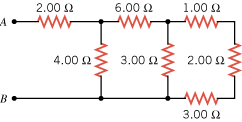 